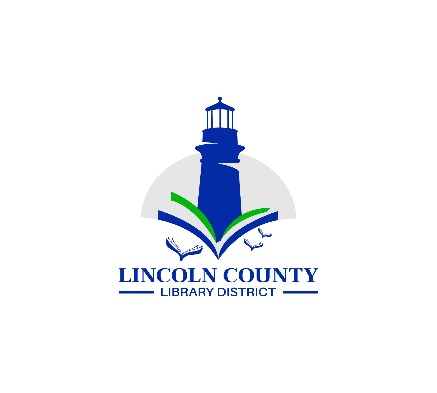 Lincoln County Library District BoardRegular MeetingThursday June 9, 2022132 NE 15th and OnlineNoonNewport, OR 97365AgendaAgendaCall Regular Meeting to OrderCall Regular Meeting to OrderPresidentPresidentApproval of the AgendaApproval of the AgendaPresidentPresidentTopicLeadLeadPurpose OutcomePublic CommentPresidentPresidentAnyone may speak at this timeMinutesBoard Meeting May 10, 2022 PresidentPresidentApprovalReportsBoard ReportsBoard MembersBoard MembersInformationDirector’s ReportDirectorDirectorInformationFinancial ReportDirectorDirectorAcceptanceOld BusinessBuilding Purchase UpdateDirectorDirectorInformationIntergovernmental Agreement UpdateDirectorDirectorInformationNew BusinessCost of Living Increase Resolution #2022-6.1DirectorDirectorApprovalGood of the OrderInformationNext District Board Meeting July 12, 2022 InformationAdjournPresidentPresidentMotion